23 июня – «День театра»Сегодня наши ребята посетили животноводческую ферму в с.Изотино.  Детям показали как  и в каких условиях живут коровы, как за ними ухаживают животноводы, чем их кормят. Очень сильный восторг вызывало посещение телятника.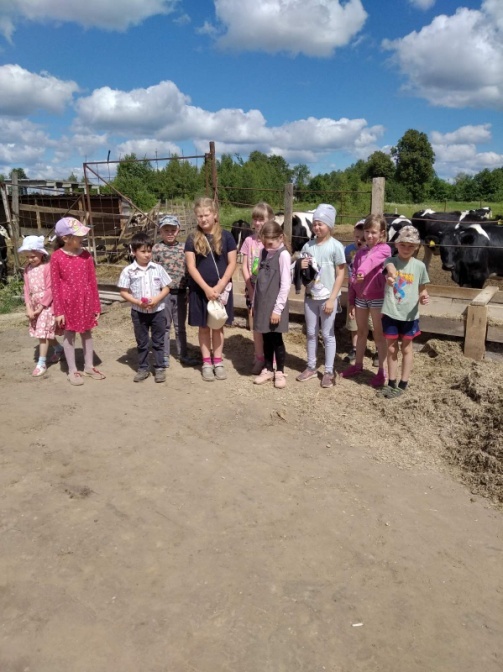 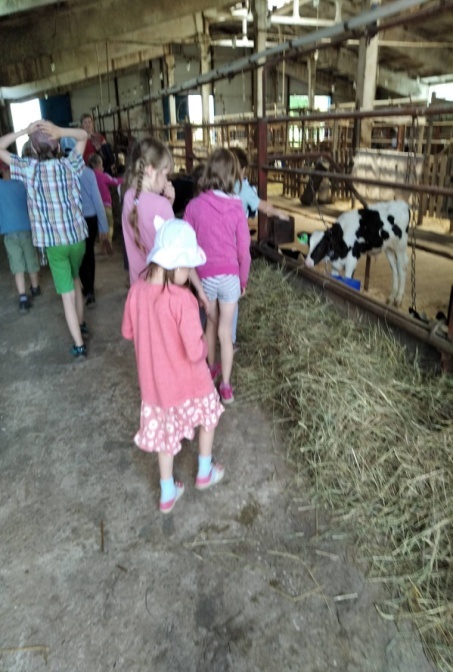 После возвращения в лагерь  воспитатели провели с детьми познавательно развлекательная программу «Волшебная страна – театр» в ходе которой познакомили детей с таким видом искусства как театр, а затем был организован мастер класс по изготовлению дудочек и свистулек из ивовых прутиков.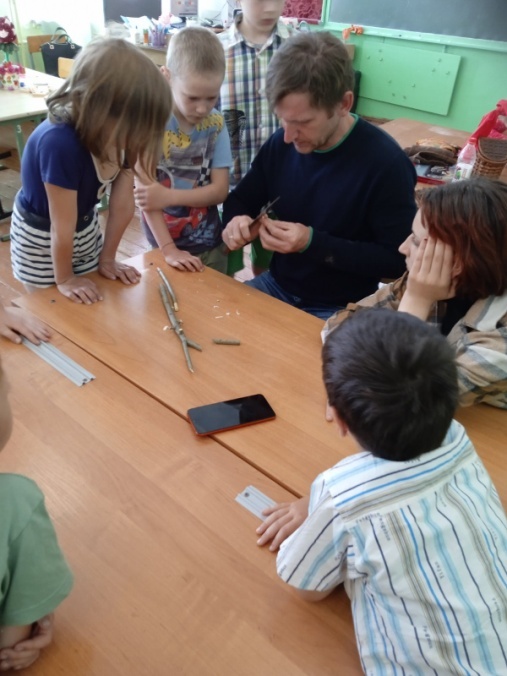 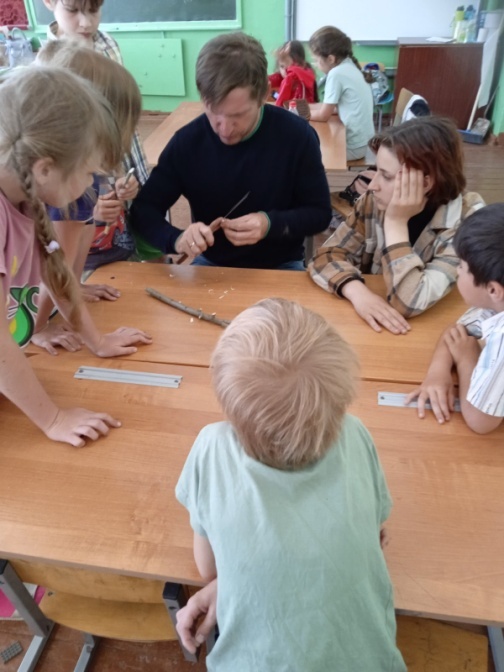 